ГУБЕРНАТОР УЛЬЯНОВСКОЙ ОБЛАСТИУКАЗот 9 февраля 2018 г. N 17О СОВЕТЕ ПРИ ГУБЕРНАТОРЕ УЛЬЯНОВСКОЙ ОБЛАСТИПО РАЗВИТИЮ ГРАЖДАНСКОГО ОБЩЕСТВА И ПРАВАМ ЧЕЛОВЕКАВ целях содействия развитию институтов гражданского общества, обеспечения и защиты прав и свобод человека постановляю:1. Создать совет при Губернаторе Ульяновской области по развитию гражданского общества и правам человека (далее также - Совет).2. Утвердить прилагаемое Положение о совете при Губернаторе Ульяновской области по развитию гражданского общества и правам человека.3. Установить, что со дня утверждения Губернатором Ульяновской области состава Совета полномочия совета при Губернаторе Ульяновской области по развитию гражданского общества и правам человека, созданного в соответствии с постановлением Губернатора Ульяновской области от 19.12.2006 N 127 "О совете при Губернаторе Ульяновской области по развитию гражданского общества и правам человека", прекращаются.4. Признать утратившими силу:постановление Губернатора Ульяновской области от 19.12.2006 N 127 "О совете при Губернаторе Ульяновской области по развитию гражданского общества и правам человека";постановление Губернатора Ульяновской области от 18.12.2009 N 82 "О внесении изменений в постановление Губернатора Ульяновской области от 19.12.2006 N 127";постановление Губернатора Ульяновской области от 23.09.2015 N 173 "О внесении изменений в постановление Губернатора Ульяновской области от 19.12.2006 N 127";постановление Губернатора Ульяновской области от 13.01.2017 N 1 "О внесении изменений в постановление Губернатора Ульяновской области от 19.12.2006 N 127";указ Губернатора Ульяновской области от 15.09.2017 N 68 "О внесении изменения в постановление Губернатора Ульяновской области от 19.12.2006 N 127".5. Настоящий указ вступает в силу на следующий день после дня его официального опубликования.ГубернаторУльяновской областиС.И.МОРОЗОВУтвержденоуказомГубернатора Ульяновской областиот 9 февраля 2018 г. N 17ПОЛОЖЕНИЕО СОВЕТЕ ПРИ ГУБЕРНАТОРЕ УЛЬЯНОВСКОЙ ОБЛАСТИПО РАЗВИТИЮ ГРАЖДАНСКОГО ОБЩЕСТВА И ПРАВАМ ЧЕЛОВЕКА1. Общие положения1.1. Совет при Губернаторе Ульяновской области по развитию гражданского общества и правам человека (далее - Совет) является постоянно действующим совещательным органом при Губернаторе Ульяновской области.(в ред. указа Губернатора Ульяновской области от 22.02.2023 N 18)1.2. Совет в своей деятельности руководствуется Конституцией Российской Федерации, международными договорами Российской Федерации, федеральными конституционными законами, федеральными законами, иными нормативными правовыми актами Российской Федерации, Уставом Ульяновской области, законами Ульяновской области, иными нормативными правовыми актами Ульяновской области, договорами, соглашениями Ульяновской области, а также настоящим Положением.2. Основные цель и задачи Совета2.1. Основной целью Совета является оказание содействия Губернатору Ульяновской области в реализации его полномочий в сфере обеспечения и защиты прав и свобод человека и гражданина, развития гражданского общества на территории Ульяновской области.(в ред. указа Губернатора Ульяновской области от 22.02.2023 N 18)2.2. Основными задачами Совета являются:1) содействие расширению масштабов взаимодействия общественных объединений с органами государственной власти Ульяновской области и органами местного самоуправления муниципальных образований Ульяновской области;2) содействие правовому просвещению населения.3. Функции СоветаСовет в соответствии с возложенными на него задачами выполняет следующие функции:1) осуществляет подготовку и представление Губернатору Ульяновской области предложений по вопросам:совершенствования механизмов обеспечения и защиты прав и свобод человека и гражданина на территории Ульяновской области;становления институтов гражданского общества, расширения масштабов взаимодействия между общественными и государственными институтами, взаимодействия с правозащитными общественными объединениями и их представителями;2) информирует Губернатора Ульяновской области на регулярной основе о положении дел в сфере соблюдения прав и свобод человека и гражданина на территории Ульяновской области;3) осуществляет анализ обращений физических и юридических лиц, содержащих информацию о проблемных вопросах, возникающих в сфере обеспечения и защиты прав и свобод человека и гражданина на территории Ульяновской области;4) обсуждает по предложению Губернатора Ульяновской области иные вопросы, относящиеся к компетенции Совета;5) проводит экспертную оценку процесса и результатов реализации национальных проектов на территории Ульяновской области.(п. 5 введен указом Губернатора Ульяновской области от 29.06.2020 N 108)4. Права СоветаСовет для решения возложенных на него задач и выполнения функций имеет право:1) запрашивать в установленном порядке необходимую информацию и материалы по вопросам своей компетенции от территориальных органов федеральных органов исполнительной власти, исполнительных органов Ульяновской области, органов местного самоуправления муниципальных образований Ульяновской области и их должностных лиц, а также от общественных объединений и иных организаций;(в ред. указа Губернатора Ульяновской области от 22.02.2023 N 18)2) приглашать на заседания Совета должностных лиц исполнительных органов Ульяновской области и органов местного самоуправления муниципальных образований Ульяновской области, представителей общественных объединений.(в ред. указа Губернатора Ульяновской области от 22.02.2023 N 18)5. Члены Совета и порядок формирования Совета5.1. Членами Совета могут быть постоянно проживающие на территории Ульяновской области граждане Российской Федерации, достигшие возраста 18 лет и не имеющие непогашенной или неснятой судимости.5.2. Формирование Совета начинается со дня размещения на официальном сайте Губернатора и Правительства Ульяновской области в информационно-телекоммуникационной сети "Интернет" информационного сообщения о начале формирования Совета. С этого дня осуществляется выдвижение кандидатов в члены Совета.5.3. Кандидаты в члены Совета могут выдвигаться отдельными гражданами в порядке самовыдвижения, а также общественными объединениями, которые осуществляют свою деятельность на территории Ульяновской области и не являются общественными объединениями, указанными в части 2 статьи 6 Федерального закона от 04.04.2005 N 32-ФЗ "Об Общественной палате Российской Федерации", при этом общественное объединение вправе выдвинуть только одного кандидата.Губернатор Ульяновской области вправе по собственной инициативе обратиться к отдельным гражданам с предложением войти в состав Совета. При этом как кандидаты в члены Совета, так и граждане, которым Губернатор Ульяновской области предложил войти в состав Совета, должны соответствовать требованиям, предусмотренным пунктом 5.1 настоящего раздела.5.4. Выдвижение кандидатов в члены Совета оформляется предложениями о выдвижении кандидата в члены Совета, которые составляются в произвольной форме и должны содержать сведения о фамилии, имени, отчестве (о последнем - при его наличии) кандидата в члены Совета, месте его жительства и роде занятий, а также о его соответствии требованиям, предусмотренным пунктом 5.1 настоящего раздела.В случае выдвижения кандидата в члены Совета общественным объединением в указанном предложении должны также содержаться сведения о соответствующем общественном объединении и о его соответствии требованиям, предусмотренным пунктом 5.3 настоящего раздела. К предложению о выдвижении кандидата в члены Совета прилагаются информационные материалы, обосновывающие целесообразность его членства в Совете и подтверждающие его практическую готовность к решению возложенных на Совет задач, а также письменное согласие кандидата с членством в Совете и на обработку его персональных данных.Предложения о выдвижении кандидатов в члены Совета и прилагаемые к ним документы и материалы представляются гражданами и общественными объединениями в течение двадцати дней со дня, указанного в пункте 5.2 настоящего раздела, в управление по общественным проектам администрации Губернатора Ульяновской области (далее - Уполномоченный орган) непосредственно или почтовым отправлением. Предложения о выдвижении кандидатов в члены Совета и прилагаемые к ним документы и материалы, поступившие по истечении указанного срока, к рассмотрению не принимаются и возвращаются представившим их лицам.(в ред. указа Губернатора Ульяновской области от 29.06.2020 N 108)5.5. Уполномоченный орган в течение семи дней со дня истечения срока, указанного в абзаце третьем пункта 5.4 настоящего раздела, устанавливает соответствие (несоответствие) кандидатов в члены Совета и относящихся к ним документов требованиям, предусмотренным настоящим разделом, формирует список кандидатов в члены Совета, в который включаются сведения о кандидатах, в отношении которых и относящихся к ним документов установлено соответствие этим требованиям. В случае если кандидат в члены Совета и (или) относящиеся к нему документы не соответствуют требованиям, предусмотренным настоящим разделом, Аппарат Общественной палаты извещает об этом кандидата, выдвинутого в порядке самовыдвижения, или выдвинувшее кандидата общественное объединение в письменной форме с указанием существа установленного несоответствия.(в ред. указа Губернатора Ульяновской области от 29.06.2020 N 108)5.6. Список кандидатов в члены Совета в течение трех дней со дня истечения срока, указанного в пункте 5.5 настоящего раздела, размещается Уполномоченным органом на официальном сайте Губернатора и Правительства Ульяновской области в информационно-телекоммуникационной сети Интернет (http://ulgov.ru) в информационно-телекоммуникационной сети "Интернет" (при этом указываются только имена, фамилии и отчества (последнее - при их наличии) кандидатов в члены Совета) и направляется Губернатору Ульяновской области, который на основании этого списка и с учетом ответов граждан, указанных в абзаце втором пункта 5.3 настоящего раздела, принимает решение об утверждении количественного и персонального состава Совета, которое оформляется распоряжением Губернатора Ульяновской области.(в ред. указа Губернатора Ульяновской области от 29.06.2020 N 108)5.7. Совет считается сформированным со дня издания распоряжения Губернатора Ульяновской области об утверждении состава Совета.5.8 - 5.9. Утратили силу. - Указ Губернатора Ульяновской области от 22.02.2023 N 18.6. Структура и порядок организации деятельности Совета6.1. Совет состоит из Председателя Совета, заместителя Председателя Совета и иных членов Совета, а также ответственного секретаря Совета, который не является членом Совета. Председатель Совета, заместитель Председателя Совета и иные члены Совета, а также ответственный секретарь Совета осуществляют свои функции на безвозмездной основе.(в ред. указа Губернатора Ульяновской области от 22.02.2023 N 18)Председатель Совета, заместитель Председателя Совета избираются из числа членов Совета на первом заседании Совета. Ответственный секретарь Совета назначается распоряжением Губернатора Ульяновской области.При осуществлении своей деятельности члены Совета руководствуются общепринятыми моральными нормами.6.2. Председатель Совета:1) осуществляет общее руководство деятельностью Совета;2) определяет место, дату и время проведения заседаний Совета;3) утверждает перечень, сроки и порядок рассмотрения вопросов на заседаниях Совета;4) утверждает повестку дня заседания Совета в соответствии с планом деятельности Совета;5) проводит заседания Совета;6) подписывает протоколы заседаний Совета;7) подписывает планы деятельности Совета;8) осуществляет координацию деятельности комиссий и рабочих групп Совета.6.3. Заместитель Председателя Совета:1) выполняет функции Председателя Совета в его отсутствие или по его поручению;2) согласует планы деятельности Совета;3) организует исполнение поручений Председателя Совета.6.4. Ответственный секретарь Совета:1) формирует повестку дня заседания Совета не позднее чем за семь рабочих дней до дня проведения заседания Совета и готовит проекты решений Совета;2) вносит Председателю Совета предложения о месте, дате и времени проведения заседаний Совета;3) уведомляет членов Совета о повестке дня очередного заседания Совета или заседаний его рабочего органа не позднее чем за два дня до дня проведения заседания Совета;4) приглашает по решению Председателя Совета на заседания Совета заинтересованных лиц;5) осуществляет подготовку материалов, необходимых для проведения заседания Совета;6) обеспечивает организацию делопроизводства Совета и оформляет протоколы заседаний Совета;7) обеспечивает рассылку копий протокола заседания Совета членам Совета, Губернатору Ульяновской области и иным заинтересованным лицам в течение пяти рабочих дней со дня подписания протокола.6.5. Члены Совета:1) принимают участие в заседаниях Совета;2) вносят предложения по вопросам формирования планов деятельности Совета, повестке дня его заседаний и порядку обсуждения вопросов, а также по проектам решений Совета;3) участвуют в подготовке материалов к заседаниям Совета;4) выступают на заседаниях Совета.6.6. Совет формирует из числа членов Совета комиссии по направлениям деятельности. Количество и персональный состав комиссий определяется решением Совета. Каждый член Совета должен состоять не менее чем в одной комиссии.Для организации рассмотрения конкретных вопросов деятельности Совета могут образовываться рабочие группы с привлечением лиц, имеющих ученую степень, лиц являющихся специалистами в соответствующей сфере деятельности, представителей территориальных органов федеральных органов исполнительной власти, исполнительных органов Ульяновской области, органов местного самоуправления муниципальных образований Ульяновской области, общественных объединений и экспертов.(в ред. указа Губернатора Ульяновской области от 22.02.2023 N 18)6.7. Для решения текущих вопросов деятельности Совета формируется президиум Совета, состоящий из Председателя Совета, заместителя Председателя Совета, председателей комиссий и ответственного секретаря Совета (далее - Президиум). Президиум является постоянно действующим органом Совета. Заседания Президиума созываются Председателем Совета.6.8. Основной формой деятельности Совета являются заседания Совета. Совет осуществляет свою деятельность в соответствии с ежегодным планом деятельности Совета, формируемом на заседании Совета и подписываемом Председателем Совета.7. Порядок проведения заседаний Совета, Президиума,комиссий и рабочих групп Совета и принятия решений7.1. Заседания Совета проводятся ежеквартально, заседания Президиума - каждые 2 месяца, заседания комиссий и рабочих групп - ежемесячно.В заседаниях Совета могут принимать участие должностные лица территориальных органов федеральных органов исполнительной власти, исполнительных органов Ульяновской области, органов местного самоуправления муниципальных образований Ульяновской области, представители общественных объединений, осуществляющих деятельность на территории Ульяновской области, и иные лица.(в ред. указа Губернатора Ульяновской области от 22.02.2023 N 18)7.2. Заседания Совета, Президиума, комиссий и рабочих групп считаются правомочными, если в них участвует не менее половины от установленного числа членов соответственно Совета, Президиума, комиссий и рабочих групп Совета. Решения на указанных заседаниях принимаются простым большинством голосов участвующих в них членов Совета, Президиума, комиссий и рабочих групп Совета соответственно.Президиум принимает решения путем очного или заочного голосования.7.3. Решения Совета, Президиума, комиссий и рабочих групп отражаются в протоколах заседаний Совета, Президиума, комиссий и рабочих групп, которые подписываются лицами, председательствовавшими на соответствующих заседаниях. В случае несогласия с принятым решением члены Совета имеют право изложить в письменной форме особое мнение по рассматриваемому вопросу, которое подлежит приобщению к протоколу заседания Совета (Президиума, комиссии, рабочей группы).(в ред. указа Губернатора Ульяновской области от 22.02.2023 N 18)7.4. Совет может иметь собственный бланк, форма которого подлежит утверждению решением Президиума.7.5. Организационно-техническую подготовку заседаний Совета, Президиума, комиссий и рабочих групп обеспечивает Уполномоченный орган.(в ред. указа Губернатора Ульяновской области от 29.06.2020 N 108)7.6. На основании решений Совета Губернатором Ульяновской области могут издаваться соответствующие нормативные правовые акты.7.7. Обсуждаемые Советом общественно значимые вопросы и принятые на заседании Совета решения доводятся до сведения общественности через средства массовой информации.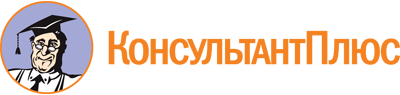 Указ Губернатора Ульяновской области от 09.02.2018 N 17
(ред. от 22.02.2023)
"О совете при Губернаторе Ульяновской области по развитию гражданского общества и правам человека"
(вместе с "Положением о совете при Губернаторе Ульяновской области по развитию гражданского общества и правам человека")Документ предоставлен КонсультантПлюс

www.consultant.ru

Дата сохранения: 27.06.2023
 Список изменяющих документов(в ред. указов Губернатора Ульяновской областиот 29.06.2020 N 108, от 22.02.2023 N 18)Список изменяющих документов(в ред. указов Губернатора Ульяновской областиот 29.06.2020 N 108, от 22.02.2023 N 18)